ISTITUTO COMPRENSIVO COMO ALBATE SCHEDA PRESENTAZIONE PROGETTO A.S. 202.../ 202...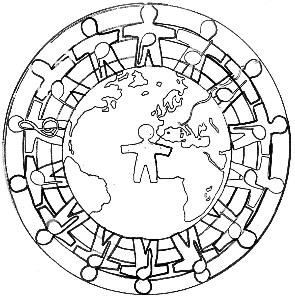 IL PROGETTO PREVEDE L’INTERVENTO DI ESPERTI ESTERNI ALL’ISTITUTO? Sì ฀	No ฀L’ESPERTO ESTERNO SARÀ A COSTO ZERO PER L’ISTITUTO?	Sì  ฀	No ฀IL DOCENTE REFERENTE	IL DSGA PER VERIFICA CONGRUENZA ECONOMICA............................................	...................................................SCUOLADELL’INFANZIA ……………………………฀PRIMARIA …………………………………..SECONDARIA MARCONIPROGETTODI NUOVA PRESENTAZIONEGIA’ PRESENTATODI PLESSODI ISTITUTOPROPOSTO DADOCENTIASSOCIAZIONE GENITORIASPETTI DIDATTICIASPETTI DIDATTICITitolo progetto:..............................................................................................................................................................Titolo progetto:..............................................................................................................................................................Docente referente:...............................................................................Docente referente:...............................................................................Periodo di svolgimento:Descrizione progetto :da.........................................	Prodotto multimedialea...........................................	Drammatizzazione/rappresentazionea...........................................	LaboratorioClassi interessate:	Tutte le classi del plesso฀	Classe/i ...................... sez.......................	LaboratorioClassi interessate:	Tutte le classi del plesso฀	Classe/i ...................... sez.......................฀	Altro:.............................................................Campi d’esperienza/Discipline interessate:Metodologie individuate:...............................................................................	Lezione frontale...............................................................................	Lavoro di gruppo...............................................................................	Classi aperte......................................................................................	Contemporaneità......................................................................................฀	Altro:  ........................................................Obiettivi educativi:Fasi di lavoro :................................................................................................................................................................................................................................................................................................................................................................................................................................................................................................................................................................................................................................................................................................................................................................................................................................................................................................................................................................................................................................................................................................................................................................................................................................................................................................................................................................................Obiettivi cognitivi:Obiettivi cognitivi:Conoscenze:Conoscenze:........................................................................................................................................................................................................................................................................................................................................................................................................................................................... ............................................................................................................................................................... ............................................................................................................................................................... ............................................................................................................................................................... ............................................................................................................................................................................................................................................................................................................................................................................................................................................................................................. ............................................................................................................................................................... ..................................Abilità :Abilità :............................................................................................................................. ............................................................................................................................................................... ............................................................................................................................................................................................................................................................................................................................................................................................................................................................................................. ............................................................................................................................................................... ............................................................................................................................................................................................................................................................................................................................................................................................................................................................................................. .............................................................................................................................................................. .................................ASPETTI FINANZIARIASPETTI FINANZIARIASPETTI FINANZIARIASPETTI FINANZIARIASPETTI FINANZIARIDOCENTIORE FUNZIONALICOSTO(€17,50)ORE FRONTALICOSTO(€35,00)TOTALE A CARICO DEL FISN° ore………….€ ……………………N° ore …………€ …………………ESPERTO ESTERNO (da bando)ESPERTO ESTERNO (da bando)ESPERTO: SINGOLO ฀GRUPPO ฀ESPERTO: SINGOLO ฀GRUPPO ฀TITOLI RICHIESTI………………………………………………………………………………..........TITOLI RICHIESTI……………………………………………………………………………………….TITOLI RICHIESTI………………………………………………………………………………………..COMPETENZE RICHIESTE………………………………………………………………………………..........COMPETENZE RICHIESTE……………………………………………………………………………………….COMPETENZE RICHIESTE………………………………………………………………………………………..RICHIESTE ULTERIORI………………………………………………………………………………..........RICHIESTE ULTERIORI……………………………………………………………………………………….RICHIESTE ULTERIORI………………………………………………………………………………………..IMPEGNO ORARIO MASSIMO………………………………………………………………………………..........COMPENSO PROPOSTO MAX.(lordo comprensivo di tutti gli oneri)……………………………………………………………………………………..FINANZIATO DA……………………………………………………………………………………..……………………………………………………………………………………..